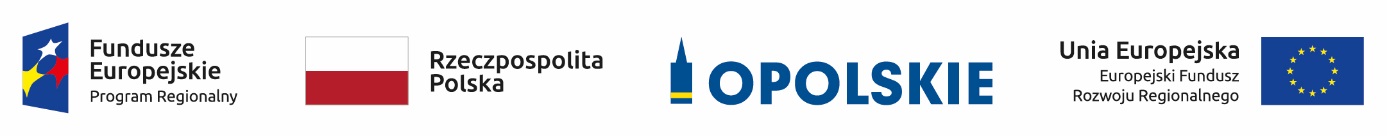 Wykaz zmian do Regulaminu konkursu i Ogłoszenia o konkursiedla poddziałania 3.1.2 Strategie niskoemisyjne w Aglomeracji Opolskiej w ramach Osi III Gospodarka niskoemisyjna Regionalnego Programu Operacyjnego Województwa Opolskiego na lata 2014-2020Opole, marzec 2020 r.Opracowanie: Zespół ds. Procedur i Naboru wnioskówDepartament Koordynacji Programów Operacyjnych	Urząd Marszałkowski Województwa OpolskiegoOpole, marzec 2020 r.Wykaz zmian do Regulaminu konkursu i Ogłoszenia o konkursie 
dla poddziałania 3.1.2 Strategie niskoemisyjne w Aglomeracji Opolskiej 
w ramach Osi III Gospodarka niskoemisyjna  
Regionalnego Programu Operacyjnego Województwa Opolskiego na lata 2014-2020przyjęty przez Zarząd Województwa Opolskiego Uchwałą nr              /2020 z dnia         marca 2020 r.Wykaz zmian do Regulaminu konkursu i Ogłoszenia o konkursie 
dla poddziałania 3.1.2 Strategie niskoemisyjne w Aglomeracji Opolskiej 
w ramach Osi III Gospodarka niskoemisyjna  
Regionalnego Programu Operacyjnego Województwa Opolskiego na lata 2014-2020przyjęty przez Zarząd Województwa Opolskiego Uchwałą nr              /2020 z dnia         marca 2020 r.Wykaz zmian do Regulaminu konkursu i Ogłoszenia o konkursie 
dla poddziałania 3.1.2 Strategie niskoemisyjne w Aglomeracji Opolskiej 
w ramach Osi III Gospodarka niskoemisyjna  
Regionalnego Programu Operacyjnego Województwa Opolskiego na lata 2014-2020przyjęty przez Zarząd Województwa Opolskiego Uchwałą nr              /2020 z dnia         marca 2020 r.Wykaz zmian do Regulaminu konkursu i Ogłoszenia o konkursie 
dla poddziałania 3.1.2 Strategie niskoemisyjne w Aglomeracji Opolskiej 
w ramach Osi III Gospodarka niskoemisyjna  
Regionalnego Programu Operacyjnego Województwa Opolskiego na lata 2014-2020przyjęty przez Zarząd Województwa Opolskiego Uchwałą nr              /2020 z dnia         marca 2020 r.Wykaz zmian do Regulaminu konkursu i Ogłoszenia o konkursie 
dla poddziałania 3.1.2 Strategie niskoemisyjne w Aglomeracji Opolskiej 
w ramach Osi III Gospodarka niskoemisyjna  
Regionalnego Programu Operacyjnego Województwa Opolskiego na lata 2014-2020przyjęty przez Zarząd Województwa Opolskiego Uchwałą nr              /2020 z dnia         marca 2020 r.Rodzaj dokumentuLokalizacja 
w dokumencieTreść przed zmianąTreść po zmianieUzasadnienie dokonywanej zmianyRegulamin konkursuPkt 6
termin naboruPkt 8 Orientacyjny termin rozstrzygnięcia konkursuNabór wniosków o dofinansowanie projektów będzie prowadzony od dnia 23 marca do 30 marca 2020Termin rozstrzygnięcia: wrzesieńNabór wniosków o dofinansowanie projektów będzie prowadzony od dnia 23 marca do 29 maja 2020Termin rozstrzygnięcia: listopadNa wniosek IP RPO WO 2014-2020Ogłoszenie o konkursie
Termin naboruTermin rozstrzygnięcia konkursuNabór wniosków o dofinansowanie projektów będzie prowadzony od dnia 23 marca do 30 marca 2020Termin rozstrzygnięcia: wrzesieńNabór wniosków o dofinansowanie projektów będzie prowadzony od dnia 23 marca do 29 maja 2020Termin rozstrzygnięcia: listopadNa wniosek IP RPO WO 2014-2020